Publicado en Palma de Mallorca el 05/05/2020 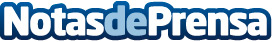 El 52% de los encuestados en un estudio de Fatbusters indica que se apuntará al gimnasio tras la cuarentenaEl 83,7% ha practicado deporte durante la cuarentena. El 41,2% se ve en peor forma. El 60,9% cambiará sus hábitos alimentariosDatos de contacto:Miguel Solerhttps://masqueunentrenadorpersonal.online/722178499Nota de prensa publicada en: https://www.notasdeprensa.es/el-52-de-los-encuestados-en-un-estudio-de Categorias: Nacional Nutrición Sociedad Baleares Otros deportes Fitness http://www.notasdeprensa.es